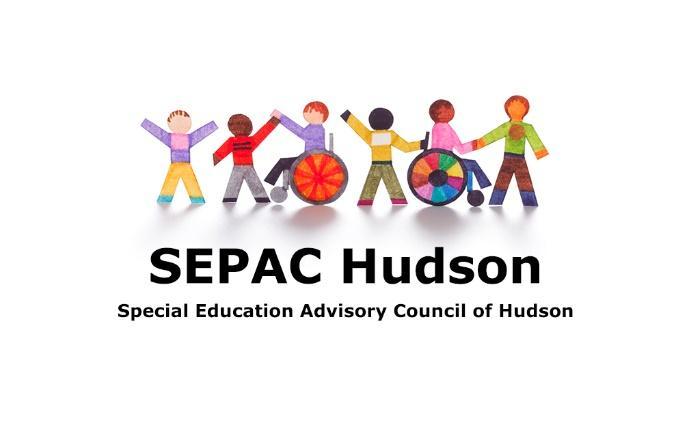 Roundtable with Superintendent Dr Rodrigues **Tuesday October 17th, 2017**at Hudson High School 6:30pm in Room F101Join SEPAC Hudson and fellow parents in an open discussion about special education in Hudson. This forum is meant to provide a comfortable setting for parents to address concerns surrounding special education in the District. Any questions or comments about this event can be sent via email to:SEPACHudson@gmail.com